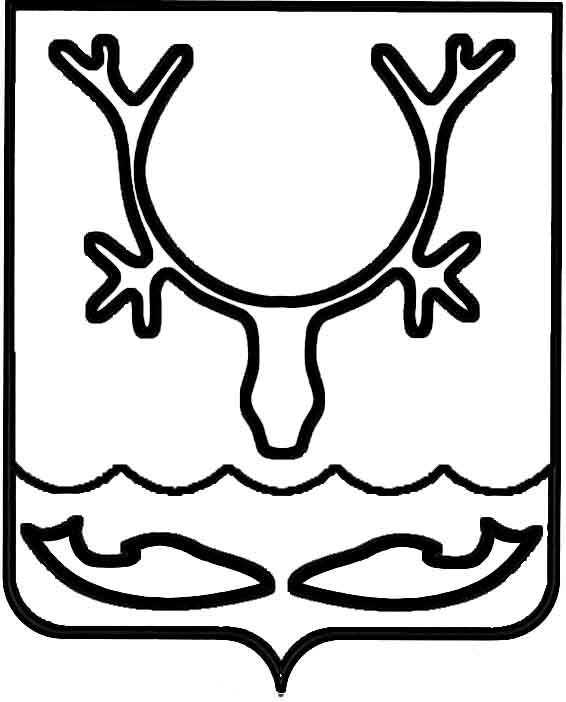 Администрация муниципального образования
"Городской округ "Город Нарьян-Мар"ПОСТАНОВЛЕНИЕВ целях повышения мотивации руководителей, заместителей руководителей, главных инженеров, главных бухгалтеров и главных экономистов к обеспечению безубыточной и результативной деятельности муниципальных унитарных предприятий муниципального образования "Городской округ "Город Нарьян-Мар" Администрация муниципального образования "Городской округ "Город Нарьян-Мар" П О С Т А Н О В Л Я Е Т:1.	Внести в Порядок определения условий оплаты труда руководителей, 
их заместителей, главных инженеров, главных бухгалтеров и главных экономистов муниципальных унитарных предприятий МО "Городской округ "Город Нарьян-Мар", утвержденный постановлением Администрации муниципального образования "Городской округ "Город Нарьян-Мар" от 05.05.2017 № 538, изменение, заменив 
в пункте 8 цифры "30 096" цифрами "31 360".2.	Отделу муниципальной службы и кадров управления делами Администрации муниципального образования "Городской округ "Город Нарьян-Мар" в срок до 01.06.2019 привести заключенные ранее трудовые договоры (контракты) 
с руководителями муниципальных унитарных предприятий в соответствие 
с настоящим постановлением.3.	Настоящее постановление вступает в силу с 01.08.2019 и подлежит официальному опубликованию.23.05.2019№526О внесении изменения в Порядок определения условий оплаты труда руководителей, их заместителей, главных инженеров, главных бухгалтеров и главных экономистов муниципальных унитарных предприятий МО "Городской округ "Город Нарьян-Мар"И.о. главы города Нарьян-Мара А.Н. Бережной